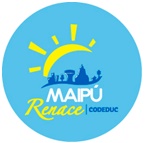 Nombre:Curso:Objetivos: El Padre Dios nos regaló a sus hijos para salvarnos.Instrucciones: Conversar en familia. Leer guía y desarrollarla juntos y alabar a Jesús con los cantos. Colorear.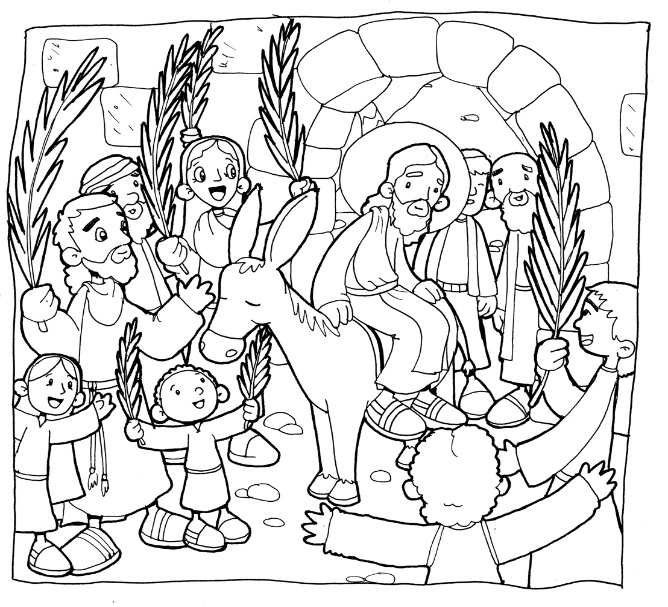 Recordamos y conversamos con la familia: ¿Qué pasa cuando nos llegan visitas “amadas”? ¿Cómo nos preparamos a recibirlas? ¿Qué pasa con nosotros?Jesús, el Hijo de Dios Padre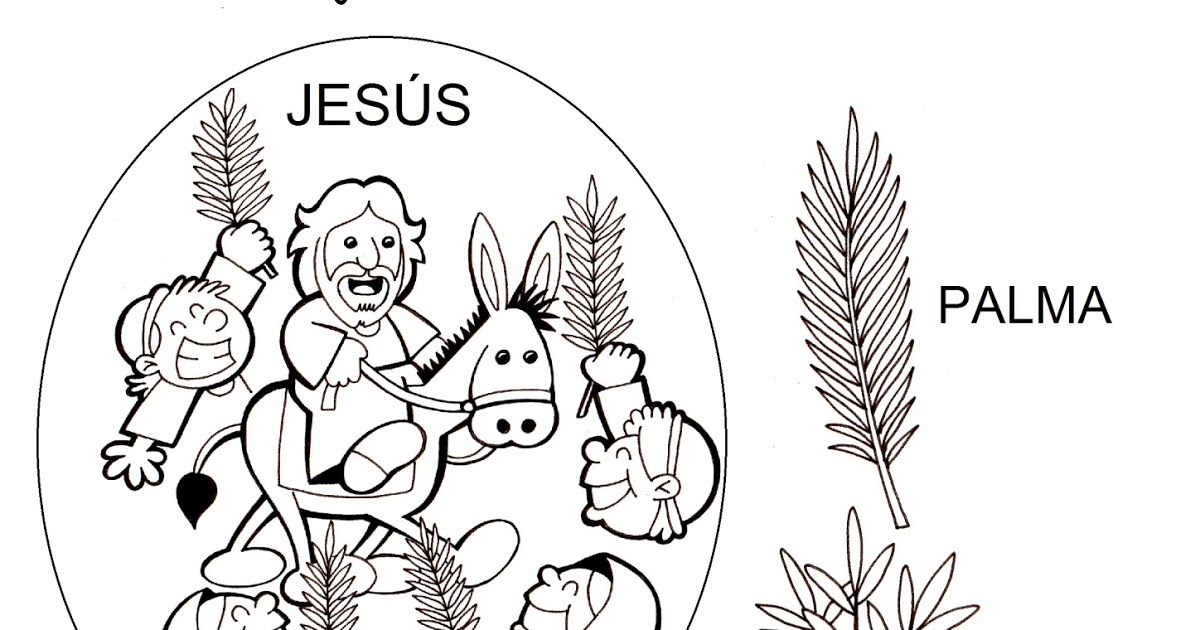 Jesús fue a Jerusalén a pasar la fiesta de Pascua con sus amigos. Al entrar a la ciudad, le gritaban:Copia y remarca:La Semana Santa____________________________________________________________________________________________________________________________________________________________________________________________________________________________________________________________________________comienza el____________________________________________________________________________________________________________________________________________________________________________________________________________________________________________________________________________Jesús, como tú, también tenía amigos muy cercanos, ellos eran los “Apóstoles”, con quienes se hacía acompañar durante su vida pública. Organizó una cena de despedida, si Él se tenía que regresar con su Padre Dios y les reparte el pan y vino y les dice que es su cuerpo y sangre, y que ellos hagan los mismo. 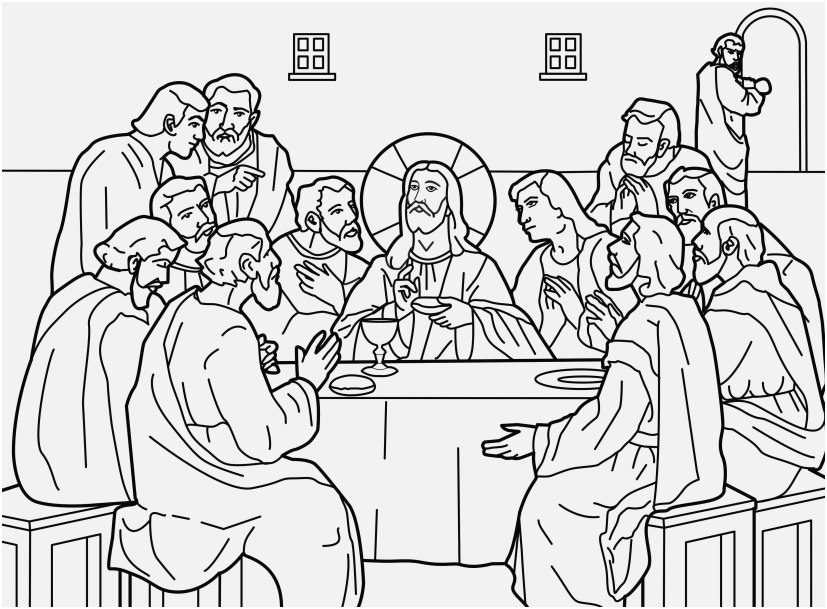 Actividad:Pinta la “aureola” de Jesús color amarillo y las túnicas del color que quieras. El mantel no se pinta. Observa al apóstol que se retira con una bolsa en las manos y preguntas a tus padres a adulto: ¿por qué lo hace?Nos comprometemos a acompañar a Jesús durante esta Semana Santa y alabanzas con nuestras familias.Cantos